Domarinstruktioner Herr A & Dam A 2024!Tack för att du hjälper till och dömer ungdomsfotboll i Ljungby IF. Här nedan följer lite instruktioner vad som gäller inför, under och efter de matcher du ska döma. En ledare från det LIF lag du ska döma ska fyra till fem dagar innan matchen ska spelas ta kontakt med dig och bjuda in dig till match.Du ska vara på plats 30 minuter innan matchstart på Lagavallen. Samling sker där du och ledaren för laget har kommit överens om att träffas. Du kommer då att få låna domartröja, visselpipa, signalkort, papper och penna. I övrig ska du komma ombytt och det går bra att döma i både kortbyxor och långbyxor. Gå med ledaren bort till planen och hälsa på de båda lagens ledare och gå igenom speltid plus övrig information om det är något speciellt du vill informera om. Efter avslutad match ska du lämna tillbaka den utrustning du har lånat till ledarna för laget så hänger de tillbaka det i klubbhuset. Vid eventuell grov utvisning ska rapport på det inträffade rapporteras till Smålands FF. Kontakta då mig nästkommande arbetsdag på 0372-14070 eller på linus.rosholm@ljungbyif.nu för att få hjälp. Skulle ni av någon anledning få förhinder är det i första hand ert ansvar att se till att det är en domare på plats och dömer matchen. Om ni trots försök att hitta en ersättare inte lyckas med detta så kontaktar ni mig och för att få hjälp med en ersättare ska detta informeras minst fyra dagar innan matchen ska spelas, om inte så är det ert ansvar att ordna med domare. All kontakt vad beträffar domarfrågor plus övriga frågor ska ske på telefon, 0372-140 70 eller mail, linus.rosholm@ljungbyif.nu och inte via Messenger eller övriga sociala medier. Lycka till & återigen, tack för din hjälp!MvhLinus!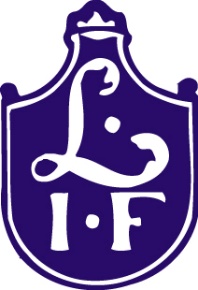 